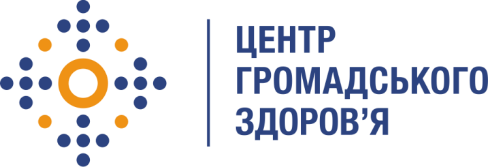 Державна установа 
«Центр громадського здоров’я Міністерства охорони здоров’я України» оголошує конкурс на відбір консультанта з надання послуг транспортування зразків  біологічного матеріалу на регіональному рівні в рамках програми Глобального фонду прискорення прогресу у зменшенні тягаря туберкульозу та ВІЛ-інфекції в України»Назва позиції: консультант з надання послуг транспортування зразків  біологічного матеріалу на регіональному рівні ( 9 осіб).Регіони діяльності: Волинська, Житомирська, Закарпатська, Київська, Тернопільська,  Херсонська, Хмельницька, Чернівецька області, м. КиївПеріод виконання робіт: з січня 2023 року (тривалість контракту 6 місяців з можливим продовженням).Інформація щодо установиГоловним завданнями Державної установи «Центр громадського здоров’я Міністерства охорони здоров’я України» (далі – Центр є діяльність у сфері громадського здоров’я. Центр виконує лікувально-профілактичні, науково-практичні та організаційно-методичні функції у сфері охорони здоров’я з метою забезпечення якості лікування хворих на соціально небезпечні захворювання, зокрема ВІЛ/СНІД, туберкульоз, наркозалежність, вірусні гепатити тощо, попередження захворювань в контексті розбудови системи громадського здоров’я. Центр приймає участь в розробці регуляторної політики і взаємодіє з іншими міністерствами, науково-дослідними установами, міжнародними установами та громадськими організаціями, що працюють в сфері громадського здоров’я та протидії соціально небезпечним захворюванням.Основні обов'язки:Розробка оптимальних маршрутів транспортування зразків біологічного матеріалу для діагностики туберкульозу на рівні регіону;Розробка оптимальних графіків транспортування зразків біологічного матеріалу для діагностики туберкульозу на рівні регіону;Транспортування зразків біологічного матеріалу для виявлення та діагностики латентної туберкульозної інфекції;Підготовка  звіту  за результатами діяльності з описом наданих послуг (щомісячно).  Вимоги до професійної компетентності:Знання медичної інфраструктури, зокрема лікарень, що здійснюють виявлення хворих на ТБЗнання вимог до транспортування біологічно небезпечного матеріалуВідповідальністьРозробка оптимальних маршрутів та графіків для доставки біологічного матеріалу для діагностики туберкульозу  на регіональному рівні Резюме мають бути надіслані електронною поштою на електронну адресу: vacancies@phc.org.ua. В темі листа, будь ласка, зазначте: «23 – 2023 Консультант з надання послуг транспортування зразків  біологічного матеріалу на регіональному рівні». Термін подання документів – до 20 січня 2023 року, реєстрація документів 
завершується о 18:00.За результатами відбору резюме успішні кандидати будуть запрошені до участі у співбесіді. У зв’язку з великою кількістю заявок, ми будемо контактувати лише з кандидатами, запрошеними на співбесіду. Умови завдання та контракту можуть бути докладніше обговорені під час співбесіди.Державна установа «Центр громадського здоров’я Міністерства охорони здоров’я України»  залишає за собою право повторно розмістити оголошення про вакансію, скасувати конкурс на заміщення вакансії, запропонувати посаду зі зміненими обов’язками чи з іншою тривалістю контракту.